Prof. zw. dr hab. Jolanta Szempruch                                                           Kielce, 05.01.2017 r.Wydział Pedagogiczny i ArtystycznyUniwersytetu Jana Kochanowskiego w KielcachPolskaRecenzja pracy habilitacyjnej dr Jolanty Gabzdyl nt. „Jakość zadań dydaktycznych w edukacji wczesnoszkolnej” – „Kvalita učebných úloh v primárnom vzdelávani”, zatrudnionej w Państwowej Wyższej Szkole Zawodowej w Raciborzu (Polska), starającej się o tytuł docenta v odbore 1.1.5 Predškolská a elementarna pedagogika, na Wydziale Pedagogicznym Uniwersytetu Mateja Bela w Bańskiej BystrzycyNa podstawie pisma prof. PedDr. Vojtecha Korima, CSc. Dekana PF Uniwersytetu Mateja Bela w Bańskiej Bystrzycy z dnia 7.12.2016 r. informującego o powołaniu mnie na recenzenta pracy habilitacyjnej dr Jolanty Gabzdyl, po zapoznaniu się z przesłanymi materiałami przedstawiam recenzję dorobku naukowego i organizacyjnego oraz pracy habilitacyjnej nt.  „Jakość zadań dydaktycznych w edukacji wczesnoszkolnej” – „Kvalita učebných úloh v primárnom vzdelávani”Pani dr Jolanta Gabzdyl całą swą dotychczasową drogę naukową związała z pedagogiką.  W 1989 r. ukończyła studia magisterskie w zakresie pedagogiki o specjalności nauczanie początkowe na Uniwersytecie Śląskim – filia w Cieszynie, a w 2006 r. Rada Wydziału Pedagogiki i Psychologii Uniwersytetu Śląskiego w Katowicach nadała Jej stopień doktora nauk humanistycznych w zakresie pedagogiki na podstawie rozprawy doktorskiej pt. Pytania i polecenia nauczyciela jako wskaźniki efektywności kształcenia wczesnoszkolnego.Swoją drogę zawodową rozpoczęła w 1983 r. od pracy nauczyciela w Szkole Podstawowej w Skoczowie. Gdy w 1989 r. podjęła pracę na stanowisku asystenta w wydziale zamiejscowym Uniwersytetu Śląskiego, zlokalizowanym w Cieszynie miała już dobre przygotowanie praktyczne w zawodzie nauczyciela. Kolejne zatrudnienia w domu pomocy społecznej „Spokojna Jesień” w Cieszynie (2000-2002), w Akademii Techniczno-Humanistycznej w Bielsku- Białej (2004-2007), w Staropolskiej Szkole Wyższej w Kielcach (2007-2013) owocowały gromadzeniem doświadczeń pedagogicznych i doskonaleniem kompetencji zawodowych. Od 2006 r. jest zatrudniona w Państwowej Szkole Wyższej w Raciborzu i od 2010 r. w Krakowskiej Akademii im. Frycza Modrzewskiego. Systematycznie doskonaliła swoje kompetencje uczestnicząc w różnorodnych szkoleniach i kursach. Ponadto realizowała w ramach programu ERASMUS wykłady na Uniwersytecie w Preszowie, Katolickim Uniwersytecie w Ružomberku, Uniwersytecie Mateja Bela w Bańskiej Bystrzycy. Uczestniczyła w wielu projektach badawczych oraz konferencjach międzynarodowych i krajowych, była współorganizatorem 4 międzynarodowych sympozjów i konferencji organizowanych przez Państwową Wyższą Szkołę Zawodową w Raciborzu.Opisane i udokumentowane dokonania dr Jolanty Gabzdyl, połączone z aktywnością naukową owocującą autorstwem: 1 monografii naukowej, 13 studiów badawczych, 3 podręczników akademickich, 5 prac naukowo-badawczych, 4 opracowań praktycznych, 4 redakcji programów oraz 3 rozdziałów w zagranicznych pracach zbiorowych i 9 w pracach polskich, wygłoszeniem 60 referatów na konferencjach naukowych oraz  licznymi cytowaniami Jej prac, co potwierdza spełnienie formalnych wymogów ustalonych przez Radę Naukową Wydziału Pedagogiki UMB w Bańskiej Bystrzycy w sprawie przeprowadzania kolokwium habilitacyjnego.Rolę szczególną w dorobku naukowym dr Jolanty Gabzdyl spełnia praca habilitacyjna nt. „Jakość zadań dydaktycznych w edukacji wczesnoszkolnej”. Składa się ze wstępu,  czterech rozdziałów, zakończenia, bibliografii i aneksu. Obejmuje131 stron tekstu, obszerną liczącą 26 stron bibliografię i 26 stron aneksów. Jest poprawna zarówno w części teoretycznej, metodologicznej jak i empirycznej.Znaczenie i oryginalność rozpatrywanej problematykiTemat pracy jest dobrze sformułowany,  trafnie oddaje aktualność i oryginalność stanowiska teoretycznego i podejścia badawczego Autorki. Polega ona – najkrócej rzecz ujmując – na ukazaniu znaczenia zadań dydaktycznych rozumianych jako akty komunikacji w postaci pytań i odpowiedzi pojawiających się w dialogu dydaktycznym nauczyciela i uczniów w edukacji wczesnoszkolnej oraz w podręcznikach/książkach szkolnych. Są to zagadnienia rzadko podejmowane w eksploracjach badawczych, wymagają dużego doświadczenia badacza, nakładu pracy i czasu w pozyskiwaniu i opracowaniu materiału badawczego. Zarówno aktualność, jak też trafność analizowanych zagadnień komunikacji dydaktycznej czyni z pracy habilitacyjnej opracowanie cenne dla teorii i praktyki pedagogicznej, wnoszące istotny wkład do usprawnienia procesu kształcenia w edukacji wczesnoszkolnej.Praca ma charakter interdyscyplinarny, w związku z czym wymagała zgłębienia literatury traktującej o właściwościach procesu komunikacji, różnych aspektach zadań dydaktycznych w edukacji wczesnoszkolnej i wymiarach pytań pozwalających na wgląd w różną jakość struktur i pełnionych funkcji dokonywania zmian w poznawczej sferze umysłowości uczniów w młodszym wieku szkolnym. Wnikliwa analiza dzieł najwybitniejszych współczesnych przedstawicieli nauk społecznych i humanistycznych, a w tym przedstawicieli nauk pedagogicznych umożliwiła konstrukcję solidnej teoretycznej podstawy badań komunikacji dydaktycznej. Zagadnienia komunikacji interpersonalnej w edukacji wiążą się ze specyfiką nauczycielskich odziaływań pedagogicznych urzeczywistniających się w bezpośrednim kontakcie z innymi ludźmi. Realizacja wpisanych w rolę celów i zadań dydaktyczno-wychowawczych wymaga bowiem umiejętności nawiązywania kontaktów i dochodzenia do porozumienia z pojedynczymi uczniami, klasą jako grupą, rodzicami, innymi nauczycielami i osobami zatrudnionymi w szkole, a także z przedstawicielami nadzoru pedagogicznego i instytucji lokalnych współdziałających ze szkołą.Teoretyczne i metodologiczne aspekty pracyRozprawa habilitacyjna ma logiczną strukturę. We wstępie Autorka precyzyjnie określa przedmiot i cele badań. Uzasadnia również zainteresowanie badawcze podjętą problematyką. W rozdziale 1. poprawnie analizuje ontologiczne i epistemologiczne właściwości procesu komunikacji i omawia jej modele. Przedstawia podstawowe pojęcia, istotę i uwarunkowania aktów mowy oraz nurty badań nad jakością komunikacji dydaktycznej. Wykazuje się bardzo dobrą znajomością opracowań naukowych zarówno polskich, jak i obcojęzycznych. Odpowiedzialnie korzysta z literatury słowackiej i anglojęzycznej, ukazując kierunki badań nad komunikacją dydaktyczną. Przedstawia różnice w podejściu flandersowskim, fenomenologicznym i hermeneutycznym. Eksponuje znaczenie pytań jako podstawowego środka porozumiewania się ludzi. Jest to bardzo dobre rozwiązanie, ponieważ pytanie jako narzędzie poznania i ważny środek pozyskiwania informacji ogromnie zyskuje na znaczeniu w dzisiejszym świecie, w sytuacji ciągłego zapotrzebowania na szybką i pewną informację, na pracowników zdolnych do szybkiego rozwiązywania problemów, podejmowania właściwych decyzji, samodzielnego myślenia i działania. Pytania stanowiąc znaczący składnik każdej rozmowy są złożonym zjawiskiem językowym i społecznym,  związanym z komunikacją międzyludzką, uzyskiwaniem informacji, wymianą poglądów, rozwiązywaniem konfliktowych sytuacji różnego rodzaju. Szczególną rolę pełnią pytania w procesie edukacyjnym, zarówno te stawiane przez nauczyciela, jak i uczniów. Są jednym z najbardziej powszechnych i najczęściej pojawiających się aktów komunikacyjnych podczas zajęć lekcyjnych. Stąd też bardzo wysoko należy ocenić dobrą orientację Autorki w literaturze polskiej i obcej dotyczącej omawianych kwestii, a także umiejętność wypowiadania własnych sądów i ocen.  W rozdziale 2. dr Jolanta Gabzdyl scharakteryzowała zadania dydaktyczne jako akty komunikacji, omówiła ich ontologiczną i epistemologiczną istotę jako czynności i wytworów, (np. nauczyciela, ucznia, autora podręcznika), wskazała relacje zachodzące między zadaniem dydaktycznym a celami kształcenia. Scharakteryzowała niektóre taksonomie celów kształcenia jako narzędzia kategoryzacji i oceny jakości dydaktycznych zadań poznawczych oraz uwarunkowania realizacji celów i zadań edukacji wczesnoszkolnej. Słusznie zwróciła uwagę na reformy oświatowe w Polsce i realizację zaleceń Parlamentu Europejskiego i Rady z dnia 18 grudnia 2006 r. w sprawie kompetencji kluczowych w procesie uczenia się przez całe życie. Na tym tle przedstawia zadania szkoły i treści kształcenia w odniesieniu do dziecka w młodszym wieku szkolnym. Rzetelnie analizuje koncepcję integralnego kształcenia z uwzględnieniem języka jako elementu integrującego. Eksponuje konstytutywną rolę pytań w ramach rozwijającego się języka i myślenia oraz uczuć, woli i charakteru dziecka. Podkreśla konieczność tworzenia warunków do  rozwoju dziecka, funkcjonowania własnych systemów kontroli i oceny działań, a także uruchamiania procesu przeżywania i wyrażania przeżyć. Rozdział 3 zawiera analizę pytań jako poznawczych zadań dydaktycznych. Autorka poszukuje odpowiedzi na pytania o koherencję, jaka występuje (lub nie) między terminologiczną konwencją filozofii i logiki pytań a dydaktyką ogólną w zakresie rozumienia pojęcia „pytanie (i odpowiedź)” (s. 59). W podjętych rozważaniach uwzględnia wybrane ujęcia filozoficzne, psychologiczne, logiczne, językoznawcze i dydaktyczne. Szczególne miejsce w prowadzonych rozważaniach zajmuje analiza problematyki pytań i odpowiedzi w procesie kształcenia (wczesno)szkolnego, wzbogacona o wyniki dotychczasowych badań prowadzonych w różnych ośrodkach akademickich w Polsce i spoza jej granicami. Świadczy to o bardzo dobrej orientacji  Autorki w zakresie podjętej problematyki i Jej przygotowaniu do prowadzenia badań. Empiryczna część pracyMetodologiczna koncepcja badań własnych o charakterze eksploracyjnym zawarta jest w rozdziale 4. Habilitantka w prowadzonych badaniach ilościowo-jakościowych przyjmuje rozumienie pojęcia pytania jako zadania dydaktycznego (s. 79), poprawnie przedstawia przedmiot i cele badań, formułuje problematykę badań, charakteryzuje zmienne i wskaźniki występujące w badaniach ilościowych. Trafnie dobiera metody i techniki badawcze do podjętej problematyki. Charakteryzuje dobór próby do badań, organizację i przebieg badań. Badaniami objęła 300 nauczycieli i 6400 uczniów w młodszym wieku szkolnym na terenie województwa małopolskiego, świętokrzyskiego i śląskiego. Realizowała je w latach 2007-2014. Kolejną fazą badań było opracowanie 300 stenogramów zajęć i analiza 92 książek szkolnych, przeprowadzone w latach 2014-2016. Tak rozległe badania budzą uznanie i pozwalają zdaniem Autorki na dostrzeżenie powtarzalności i prawidłowości w stawianiu pytań i odpowiedzi oraz oceny okoliczności im towarzyszących. Ogrom wysiłku badawczego Autorki ilustrują dane w tabeli 4 przedstawiające źródła poznania i zgromadzony materiał badawczy w postaci 2322 pytań autorów podręczników, 3092 pytań „pośrednich” (poleceń) autorów podręczników, 6809 pytań nauczycieli i 8047 pytań „pośrednich” (poleceń) nauczycieli, a także 533 pytań jawnych uczniów, 525 pytań „ukrytych” uczniów i aż 5188 odpowiedzi uczniów na pytania nauczyciela. Na podkreślenie zasługuje fakt, że Autorka znakomicie poradziła sobie z opracowaniem tak obszernego materiału empirycznego. W kolejnej części rozdziału analizuje wyniki badań w postaci natury wczesnoszkolnych pytań występujących w podręcznikach i procesach komunikacji dydaktycznej. Interpretuje różnorodne przykłady pytań pochodzące z podręczników, cechujące się pełnymi i niepełnymi schematami konstrukcji oraz przykłady pytań nauczyciela. Eksponuje jakość struktur i funkcji operatorów pytań opisujących czynności i operatorów pytań pośrednich, czyli poleceń, które są istotne w stymulowaniu czynności poznawczych, a także obiekty, czyli typy treści podręcznikowych. Przedstawia istotę, struktury i funkcje „ciągów pytań” i „gromad pytań”. Szczególną uwagę zwraca na ocenę właściwości pytań i jakości odpowiedzi komunikowanych przez uczniów w młodszym wieku szkolnym. Jest to istotne, ponieważ pytania stawiane przez nauczyciela wywołują określone czynności umysłowe uczniów, ukierunkowując ich działanie i myślenie w toku zajęć lekcyjnych. Informują o tym, jakiego rodzaju rozumowania oczekuje on od swoich uczniów. Poszczególne kategorie pytań nauczyciela wywołują bowiem określone odpowiedzi uczniów, poprzez które ujawniony zostaje ich poziom myślenia. Analizuje adekwatność i nieadekwatność odpowiedzi uczniów na pytania nauczyciela i podejmuje próbę zastosowania analiz służących poznaniu relacji ilościowych tych rodzajów odpowiedzi. Analizy ilustruje przykładami z badań.  Wnikliwej analizie poddaje również „ukryte” pytania uczniów ilustrując wywód licznymi i ciekawymi przykładami z badań, które cechuje rzetelność. Rysuje konieczność prowadzenia dalszych badań i analiz w tym zakresie, zwłaszcza w kontekście ujawnionych dysproporcji świadczących o zachwianiu równowagi w kształceniu poszczególnych dyspozycji umysłowych uczniów w młodszym wieku szkolnym. W prowadzonych szczegółowych analizach zgromadzonego materiału empirycznego Autorka zachowała obiektywizm i wysoki poziom interpretacji. Wyniki analiz jakościowych i ilościowych upoważniają dr Jolantę Gabzdyl do sformułowania uogólnień przedstawionych w zakończeniu pracy i wielu istotnych wniosków kierowanych pod adresem nauczycieli i praktyki edukacyjnej. Odnosi je kolejno m.in. do schematów konstrukcyjnych pytań (własności syntaktycznych i semantycznych) zawartych w podręcznikach i spotykanych podczas zintegrowanych zajęć dydaktyczno-wychowawczych; procesu samokontroli i samooceny nauczycieli dotyczących jakości stawianych przez nich pytań; odpowiedzi uczniów na pytania nauczycieli; procesów zachodzących między fazą tworzenia i zadawania pytań przez nauczycieli , a fazą zrozumienia  i tworzenia odpowiedzi przez uczniów; skuteczności nauczycielskich pytań. Uogólnienia i wnioski z badań sformułowane są trafnie. Wiedza i umiejętności nauczycieli dotyczące komunikacji dydaktycznej mają szczególne znaczenie dla skuteczności procesu komunikowania zachodzącego w klasie szkolnej i mają wpływ na osiągnięcia uczniów. W kontekście stwierdzonej w badaniach dominacji w procesie edukacyjnym pytań „testujących wiedzę” typu co? w porównaniu z pytaniami stymulującymi procesy myślowe, należy przypuszczać, że szkoła nie wywiązuje się należycie ze stawianych jej zadań, takich jak kształcenie umiejętności rozumienia, wyjaśniania i oceniania zjawisk zachodzących w otaczającym świecie, wyciągania wniosków, rozwiązywania problemów, szukania twórczych rozwiązań. Zatem przedmiotem szczególnej troski osób odpowiedzialnych za przygotowanie nauczycieli do wypełniania powierzonych zadań powinno stać się ukształtowanie u nauczycieli wysokiego poziomu umiejętności konstruowania pytań dydaktycznych.KonkluzjaRecenzowana praca habilitacyjna dr Jolanty Gabzdyl pt. „Jakość zadań dydaktycznych w edukacji wczesnoszkolnej”, jest oryginalnym dziełem naukowym, wnoszącym istotny wkład do teorii komunikacji dydaktycznej, szczególnie realizowanej na poziomie edukacji wczesnoszkolnej. Prezentowane wyniki mają dużą wartość poznawczą i praktyczną dla pedagogów, szczególnie dla nauczycieli i studentów pedagogiki wczesnoszkolnej, ale też dla nauczycieli akademickich kształcących u studentów – przyszłych nauczycieli kompetencję komunikacyjną . Praca została oparta na rzetelnie przeprowadzonych badaniach i nie mniej solidnie zaprojektowanych i zrealizowanych studiach dostępnego piśmiennictwa. Podjęte badania pozwoliły ukazać mocniejsze i słabsze strony procesu komunikowania dokonującego się w klasie szkolnej między głównymi podmiotami procesu edukacyjnego. Wskazały na te jego obszary, których zmienianie wydaje się wskazane i realne, pozostaje bowiem w zakresie możliwości nauczyciela odpowiedzialnego za kierowanie tym procesem. Efekty diagnostyczne przeprowadzonych badań stanowią wkład do teorii komunikacji dydaktycznej, szczególnie realizowanej na poziomie edukacji wczesnoszkolnej. Mogą stanowić źródło dalszych studiów i podstawę kolejnych eksploracji badawczych w tym obszarze oraz projektowania działań praktycznych, optymalizujących jakość kształcenia i doskonalenia zawodowego nauczycieli w zakresie kompetencji komunikacyjnej. Pani dr Jolanta Gabzdyl wykazała się wysokimi kompetencjami naukowo-badawczymi, potwierdzającymi jej przygotowanie do dalszego rozwoju naukowego jako samodzielnego pracownika nauki. W związku z tym popieram Jej starania o przystąpienie do kolokwium habilitacyjnego przed Radą Naukową Wydziału Pedagogicznego Uniwersytetu Mateja Bela w Bańskiej Bystrzycy (VR PF UMB) i nadanie dr Jolancie Gabzdyl tytułu docenta v odbore 1.1.5. Predškolská a elementarna pedagogika.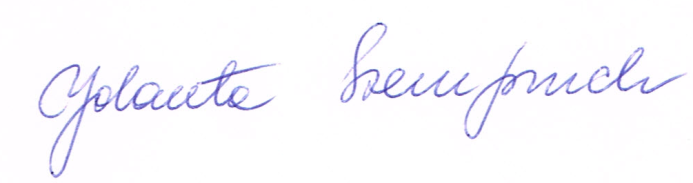 